Assistant Professor of Interpersonal Communication (Tenure-Track)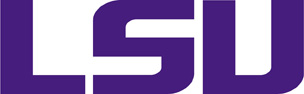 Job Posting Title:Assistant Professor of Interpersonal Communication (Tenure-Track)Position Type:FacultyDepartment:LSUAM HSS - CS - Graduate Programs (Tracy Stephenson Shaffer (00001369))Work Location:0136 Charles E. Coates HallPay Grade:AcademicJob Description:Assistant Professor of Interpersonal Communication (Tenure-Track)The Department of Communication Studies at Louisiana State University invites applications for a tenure-track Assistant Professor of Interpersonal Communication to begin Fall 2024. We seek scholars to conduct high quality research, teach graduate and undergraduate courses, and advise graduate students.Required QualificationsA Ph.D. in interpersonal communication, research credentials commensurate with a Comprehensive Doctoral University, and evidence of excellence in teaching are required. Applicants who will complete the Ph.D. by the time of appointment will be considered.Preferred QualificationsWe desire a colleague who complements and builds on departmental strengths in interpersonal communication. Experience with extramural funding is desired. Experience working in and ability to contribute to a multicultural setting is essential.We are especially receptive to social scientists working in one or more of the following areas: relational communication (e.g., relational development, family communication, supportive communication; marginalized groups); computer-mediated communication; interracial/intergroup/intercultural/co-cultural communication in interpersonal contexts; and interpersonal relationships in health contexts (e.g., doctor-patient interactions, family caregiving, formal social groups). The department hosts laboratory space in support of research activities. We welcome scholars conducting social science research using quantitative or mixed methods.We welcome applications from members of historically marginalized and underrepresented populations. For more on LSU’s commitment to diversity, see https://www.lsu.edu/diversity-statement/index.phpSalary is commensurate with qualifications and experience. Apply online https://lsu.wd1.myworkdayjobs.com/LSUBackground CheckAn offer of employment is contingent on a satisfactory pre-employment background check.BenefitsLSU offers outstanding benefits to eligible employees and their dependents including health, life, dental, and vision insurance; flexible spending accounts; retirement options; various leave options; paid holidays; wellness benefits; tuition exemption for qualified positions; training and development opportunities; employee discounts; and more!Additional Job Description:Special Instructions:Application materials, including a letter of application, vita, description of research program, sample of scholarly writing, evidence of teaching excellence (3-page limit), and a copy of your transcript(s) should be attached to the electronic application. Original transcripts are required prior to hire. Applicants should submit a separate diversity statement addressing commitment to inclusivity and support for diverse populations in their past efforts and plans for future inclusiveness in teaching and research. Please include contact information for three individuals who may be contacted by email or phone for recommendations. Materials should be bundled into a single file for submission to the electronic system, in the following order: 1. Cover letter, 2. Vita, 3. Contact information for recommendations, 4. Description of research program, 5. Teaching statement and evidence of excellence (3-page limit), 6. Inclusivity statement, 7. Sample of scholarly writing, 8. Transcripts. 

Review of applications will begin on Nov. 1 and continue until the position is filled.

Questions may be addressed to the Search Committee Chair, Dr. Renee Edwards, edwards@lsu.eduPosting Date:October 4, 2023Closing Date (Open Until Filled if No Date Specified):Additional Position Information:Background Check - An offer of employment is contingent on a satisfactory pre-employment background check.Benefits - LSU offers outstanding benefits to eligible employees and their dependents including health, life, dental, and vision insurance; flexible spending accounts; retirement options; various leave options; paid holidays; wellness benefits; tuition exemption for qualified positions; training and development opportunities; employee discounts; and more!Remote Work - Positions approved to work remotely outside the State of Louisiana shall be employed through Louisiana State University’s partner, nextSource Workforce Solutions, for Employer of Record Services including but not limited to employment, benefits, payroll, and tax compliance. Positions employed through Employer of Record Services will be offered benefits and retirement as applicable through their provider and will not be eligible for State of Louisiana benefits and retirement.Essential Position (Y/N):LSU is an Equal Opportunity Employer:LSU believes diversity, equity, and inclusion enrich the educational experience of our students, faculty, and staff, and are necessary to prepare all people to thrive personally and professionally in a global society. We celebrate diversity and are committed to the principles of diversity and inclusion. We actively seek and encourage qualified applications from persons with diverse backgrounds, cultures and experiences. To learn more about how LSU is committed to diversity and inclusivity, please see LSU’s Diversity Statement and Roadmap. Persons needing accommodations or assistance with the accessibility of materials related to this search are encouraged to contact the Office of Human Resource Management (hr@lsu.edu).HCM Contact Information:For questions or concerns related to updating your application with attachments (e.g., resumes, RS:17 documents), date of birth, or reactivating applications, please contact the LSU Human Resources Management Office at 225-578-8200 or email HR@lsu.edu.  For questions or concerns regarding the status of your application or salary ranges, please contact the department using the information provided in the Special Instructions section of this job posting.